Accelerated Mobility Playbook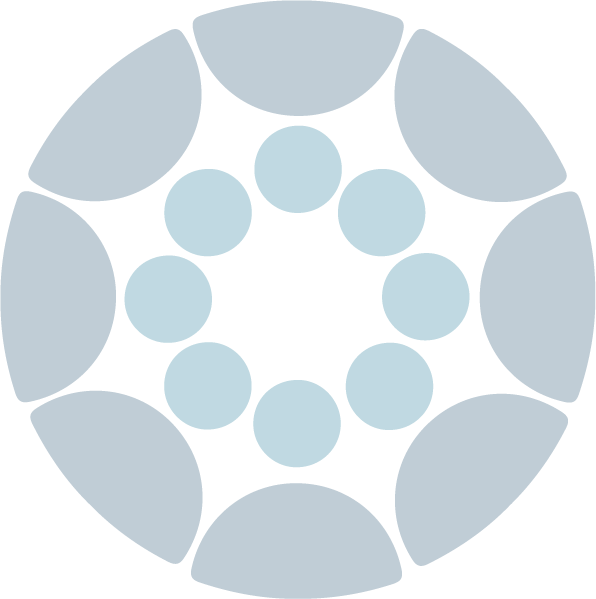 Technical Assistance ProgramApplicationThe Accelerated Mobility Playbook (AMP) provides a roadmap for successful project delivery, network-focused implementation plans, and authentic community engagement. The AMP benchmarks any city’s capacity and implementation readiness against global best practices, and recommends tested solutions to overcoming common challenges that delay projects and burden progress.City Thread invites you to submit an application to be considered for participation in the AMP Technical Assistance Program, a grant-supported initiative to help cities prepare for the acceleration of safe, connected mobility networks. City Thread will select these cities from a competitive application process.The application has three parts:Administrative informationApplication narrativeSupporting documentsThe completed application should be submitted as a .doc or .docx using 12 pt font and maintaining the headings or questions before each answer. The administrative information and application narrative should be submitted as one document with supporting documents attached separately.The deadline for application submission is 11:00pm EST on March 22, 2024. Applications should be emailed to Zoe Kircos, zoe@citythread.org with the name of your city and “AMP Grant” in the subject line (ex: Funville AMP Grant).Administrative InformationCity InformationName of City:Street Address:City:					State:			Zip:City Staff Lead Name:City Staff Lead Title/Department: Email:						Phone:Community Partner InformationName of Community Partner Organization:Type of organization:Street Address:City:					State:			Zip:Community Partner  Lead Name:Community Partner  Lead Title:Email:						Phone:Please include the name and contact information for the community partner organization’s leader, if that person is not the lead on this application:Please describe any history of working together:Application NarrativeThe narrative portion of your application provides the opportunity to describe both the current and desired future states of practice related to mobility projects in your community. This section will help City Thread understand how your community objectives align with the outcomes and intent of the AMP Technical Assistance Program and how accelerating the completion of mobility infrastructure will help achieve broader community-wide goals.No set format for the narrative is required. The only requirement for the narrative is that it be limited to seven single-sided pages. We strongly suggest following the structure provided below.1. INTRODUCTIONHow will successful participation in the AMP program contribute to broader, community-wide objectives (e.g. addressing climate change, income inequality, mobility access, public health, etc.)? Please describe any adopted plans, community referendums, policy frameworks, or public dialogue that aligns with the AMP program.2. EXISTING PATHPlease describe the current pace of development relative to the high-level goals established in the previous section. What are your historical accomplishments? What programs and projects are already in place to increase mobility options for non-automobile users? Include the context of how long it will take to complete the goals you’ve established at your current pace of development. This section helps us evaluate how the Accelerated Mobility Playbook will change the speed and scope of your current trajectory.3. CHALLENGES AHEADPlease describe the challenges that are preventing more rapid implementation of your stated goals. What is preventing you from doing more? In what ways has opposition presented itself historically and currently? This section helps us assess the current climate for accelerating change and assess how the proposed interventions available through the Accelerated Mobility Playbook are best suited to overcome these obstacles.4. MOBILITY GOALPlease define the big, ambitious goal the AMP program will help you achieve. Compared to your existing plan for mobility network implementation, why is this goal big and ambitious? What challenges or obstacles prevent your city from achieving this goal today? How would participation in the AMP program help you overcome these barriers and accelerate project delivery? Upon completion of this program, what are some specific outcomes that your city would hope to achieve based on participation in the AMP Program? As a part of this narrative, please discuss the following:Improved City Plans and Processes - Describe the ways in which AMP will foster new plans or processes within the city. What need (resource, expertise, or otherwise) is necessary to accomplish this goal?Mobility Infrastructure - Specifically, what type of mobility infrastructure do you hope to build? In what part of the city will it be focused? What is the intended impact – how many miles and what level of capital investment will the city make? What need (resource, expertise, or otherwise) is necessary to accomplish this goal?Building Momentum - In what ways will local partners (NGOs, business leaders, etc.) be involved in achieving these goals? What established partnerships can be leveraged as a part of this process? What need (resource, expertise, or otherwise) is necessary to accomplish this goal?Sustainable Development – How will these activities set the stage for momentum to continue after the AMP has ended? Will there be replicable processes or established policies that ensure prolonged change to all parts of the city? What need (resource, expertise, or otherwise) is necessary to accomplish this goal?Supporting documentsCity Thread’s community-based approach to mobility programs is rooted in the development of diverse coalitions that partner with local governments to achieve shared goals of accelerated project delivery and build momentum for future success. Please include letters of support demonstrating commitment to participation in the AMP program  from at least three of the following community representatives:Head of city department tasked with managing mobility project implementation (department of transportation, department of public works, or similar) Leader  of the partner organization represented by the lead contact named earlier in this application  (executive director, board chair, or similar)Representative of the highest levels of elected leadership (Mayor, City Council members,  City Manager, or similar)Leader of local or regional philanthropic organization that supports and invests in mobility projects and programs (Program Officer, President, Board Chair, or similar)